Streetsville Horticultural Society (SHS)2022-2023Member name(s) ________________________________Address ________________________________________________________________________________________________Postal code ________________________________Home phone number________________________________Mobile number ________________________________Email address ________________________________(Email will only be used for information from SHS)Single $20______ Family $30__________*Newsletter mailing fee $10___________*(Only applicable if you want a paper copy of the newsletter sent by Canada Post instead of electronic copy by email)You may mail a cheque to:Streetsville Horticultural Society		P.O. Box 42048		128 Queen Street South		Streetsville, ON		L5M 1K8PHOTO RELEASE FORMFrom time to time, photographs are taken during SHS events, such as plant sales, flower shows, and meetings to name a few.  By signing below, SHS has my permission to use my photograph publicly to promote the club.  I understand that the images may be used in print publications, such as the newsletter, online publications, websites, and social media.I also understand that no compensation shall become payable to me by reason of such use.Signature: _____________________Date:  _________________________If you have any suggestions or recommendations for the coming season, please send them to the Board. We will review and provide feedback. You can mail your suggestions to the above address or email us at streetsvillehort@gmail.com Your membership will provide continuing support for our activities including special events, community planting, and monthly meetings.  Our newsletter is sent to all our members 10 times per year.You must renew your membership before our AGM if you wish to participate in the meeting. 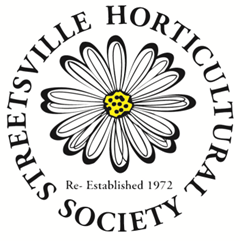 